                                                   Escola Municipal de Educação Básica Augustinho Marcon                                                                                           Catanduvas, agosto de 2020.                                         Diretora: Tatiana M. B. Menegat.                                                                                                                                                                Assessora Técnica-Pedagógica: Maristela Apª. B. Baraúna.                                         Assessora Técnica-Administrativa: Margarete P. Dutra.                                                                                                                            Professora: Salete Saggin                                      2º ano                       AULA 08 - SEQUÊNCIA DIDÁTICA - 03/08/2020 ATÉ 07/08/2020 8º MOMENTO:Primeiramente os alunos deverão ler o texto: “OS COMPONENTES DO AMBIENTE” com muita atenção para estar a seguir fazendo na atividade 2 os desenhos de meia dezena de componentes vivos e uma dúzia de componentes não vivos. Ainda referente ao texto estarão na atividade 3 formando frases com algumas palavras sugeridas. E por último prestando muita atenção irão completar as frases seguindo a tabela sobre os componentes não vivos.ATIVIDADE 1:LEIA O TEXTO COM MUITA ATENÇÃO:                    OS COMPONENTES DO AMBIENTECADA ELEMENTO QUE FORMA O AMBIENTE É CHAMADO DE COMPONENTE. EXISTEM OS COMPONENTES VIVOS, COMO OS ANIMAIS E AS PLANTAS, E OS COMPONENTES NÃO VIVOS, COMO AS PEDRAS, O SOLO, A ÁGUA, O CALOR DO SOL E O AR.TODOS OS SERES VIVOS NASCEM, CRESCEM, PODEM SE REPRODUZIR E MORREM. ESSE PROCESSO É CHAMADO DE CICLO DE VIDA. OS COMPONENTES NÃO VIVOS NÃO TÊM CICLO DE VIDA.TODOS OS SERES VIVOS PRECISAM DE ÁGUA E AR PARA SOBREVIVER. O AR É FORMADO POR VÁRIOS GASES, COMO O GÁS OXIGÊNIO. A LUZ E O CALOR DO SOL TAMBÉM SÃO NECESSÁRIOS À VIDA.ATIVIDADE 2:DESENHE MEIA DEZENA (5) DE COMPONENTES VIVOS E UMA DÚZIA (12) DE COMPONENTES NÃO VIVOS.ATIVIDADE 3:FORME FRASES COM AS SEGUINTES PALAVRAS:ATIVIDADE 4:COMPLETE AS FRASES COM AS PALAVRAS DOS COMPONENTES NÃO VIVOS QUE ESTÃO NA TABELA A SEGUIR:CAMAS, MESAS, CADEIRAS SÃO FEITAS DE .............................PANELAS E TALHERES SÃO FEITOS DE .....................................COPOS E GARRAFAS PODEM SER FEITAS DE ...........................ROUPAS SÃO FEITAS DE ..........................................................SAPATOS E BOLAS SÃO FEITOS DE ..........................................SACOLAS E SACOS PARA LIXO SÃO FEITOS DE .......................BRITA, CALÇAMENTO, MURO PODEM SER FEITOS DE ......................AGORA COM AS ENERGIAS RENOVADAS VAMOS LÁ FAZER AS ATIVIDADES E SEMPRE QUE POSSÍVEL ENVIEM FOTO PARA A PROFESSORA NO GRUPO DO WATTSS.ABRAÇOS A TODOS E FIQUEM BEM.SERES VIVOS- ANIMAIS- PLANTAS- PEDRA- SOLO- ÁGUA- SOL- ARMADEIRA- TECIDO- METAL-  VIDRO- COURO- PLÁSTICO- PEDRA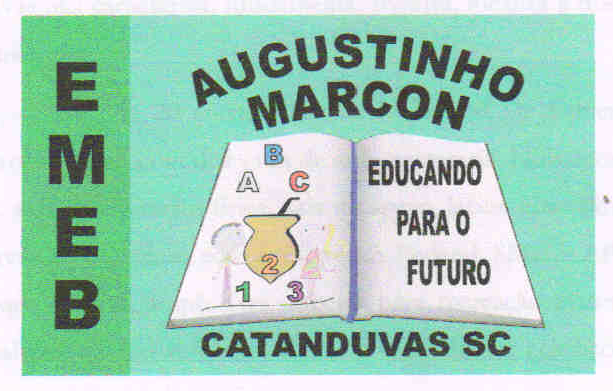 